	KANDIDACIJSKI OBRAZEC	Ime in priimek kandidata: ___________________________________Datum in kraj rojstva:  _____________________________________Točen naslov: ____________________________________________________________________________________________________Telefonska številka ________________________________________E-pošta: _________________________________________________Mesto za katerega kandidirate (označite):S podpisom te kandidature soglašam za uporabo navedenih podatkov za namen obveščanja glede volitev in delovanja ŠKD Lesce – Radovljica  v primeru izvolitve.Kraj in datum:_______________________	Lastnoročni podpis:	____________________Kinološka zveza SlovenijeŠKD Lesce - RadovljicaNa Vrtači 4, 4248 Lescewww.skd-lr.siemail: skd.lesce.radovljica@gmail.com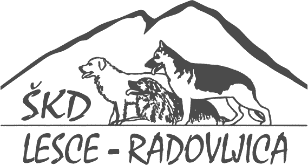 Predsednik društvaČlan upravnega odbora Član nadzornega odboraČlan disciplinske komisije